「玉山培育護理人才」獎學金申請表基本資料 自傳 (每題字數限制500字)生涯規劃及承諾 (每題字數限制500字)姓名性別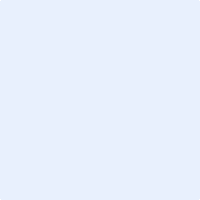 生日身份證字號學校名稱就讀年級科系次高學歷
(校名)聯絡電話戶籍地址通訊地址E-mail最近二年內有無領取其他獎助學金或政府等相關補助 (請列出獎助或補助單位、事項、金額及時間)最近二年內有無領取其他獎助學金或政府等相關補助 (請列出獎助或補助單位、事項、金額及時間)最近二年內有無領取其他獎助學金或政府等相關補助 (請列出獎助或補助單位、事項、金額及時間)最近二年內有無領取其他獎助學金或政府等相關補助 (請列出獎助或補助單位、事項、金額及時間)最近二年內有無領取其他獎助學金或政府等相關補助 (請列出獎助或補助單位、事項、金額及時間)個人及家庭背景：自我描述(個性、優缺點、興趣專長等)為何想成為護理師：工讀或工作經驗：曾獲獎項、榮譽、取特殊證照或資格：未來生涯目標與就業規劃：請分享實習過程中印象最深的收穫請寫下畢業後投入於臨床護理、守護民眾健康之自我承諾